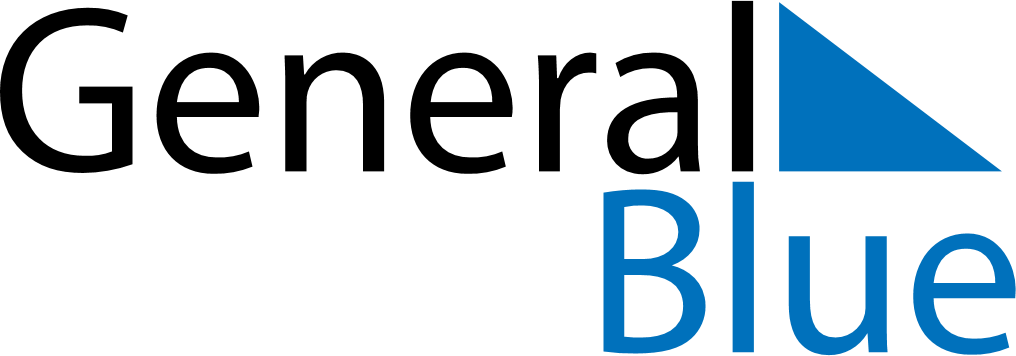 Weekly CalendarDecember 11, 2022 - December 17, 2022Weekly CalendarDecember 11, 2022 - December 17, 2022Weekly CalendarDecember 11, 2022 - December 17, 2022Weekly CalendarDecember 11, 2022 - December 17, 2022Weekly CalendarDecember 11, 2022 - December 17, 2022Weekly CalendarDecember 11, 2022 - December 17, 2022SUNDAYDec 11MONDAYDec 12MONDAYDec 12TUESDAYDec 13WEDNESDAYDec 14THURSDAYDec 15FRIDAYDec 16SATURDAYDec 17